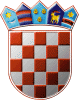 REPUBLIKA HRVATSKAIZBORNO POVJERENSTVO II. IZBORNE JEDINICEKLASA: 012-07/24-01/14URBROJ: 2103-24-16BJELOVAR, 27.03.2024.Na osnovi članka 61. točke 2. Zakona o izborima zastupnika u Hrvatski sabor („Narodne novine“, broj 66/15 - pročišćeni tekst, 104/15 - Odluka i Rješenje Ustavnog suda Republike Hrvatske, broj U-I-1397/2015 od 24. rujna 2015., 48/18 i 98/19), Izborno povjerenstvo II. izborne jedinice donosiR J E Š E N J EO ODREĐIVANJU BIRAČKIH MJESTANA PODRUČJU OPĆINE SIRAČU II. izbornoj jedinici na području Općine Sirač određuju se biračka mjesta:PREDSJEDNIKGoran Milaković, v.r.1. Biračko mjesto broj 1. SIRAČ, OPĆINA SIRAČ - OPĆINSKA VIJEĆNICA, STJEPANA RADIĆA 120na kojem će glasovati birači s prebivalištem u BARICA: BARICA, SIRAČ: IVANA GUNDULIĆA, KRALJA ZVONIMIRA, LJUDEVITA GAJA, NIKOLE ŠUBIĆA ZRINSKOG, NIKOLE TESLE, PETRA SVAČIĆA, RUĐERA BOŠKOVIĆA, STJEPANA RADIĆA2. Biračko mjesto broj 2. SIRAČ, OSNOVNA ŠKOLA U SIRAČU, VLADIMIRA NAZORA 10na kojem će glasovati birači s prebivalištem u SIRAČ: 30.SVIBNJA, AUGUSTA ŠENOE, BRANIMIROVA, CVIJETNA, FRANKOPANSKA, JOSIPA KOZARCA, KOLODVORSKA, KREŠIMIROVA, MATIJE GUPCA, POŽEŠKA, TOMISLAVOVA, VLADIMIRA NAZORA3. Biračko mjesto broj 3. ŠIBOVAC, DRUŠTVENI DOM ŠIBOVAC, ŠIBOVAC 16Ana kojem će glasovati birači s prebivalištem u ŠIBOVAC: ŠIBOVAC4. Biračko mjesto broj 4. MILJANOVAC, DRUŠTVENI DOM MILJANOVAC, MILJANOVAC 55na kojem će glasovati birači s prebivalištem u MILJANOVAC: MILJANOVAC5. Biračko mjesto broj 5. KIP, DRUŠTVENI DOM KIP, KIP 63na kojem će glasovati birači s prebivalištem u KIP: KIP6. Biračko mjesto broj 6. PAKRANI, DRUŠTVENI DOM PAKRANI, PAKRANI 54na kojem će glasovati birači s prebivalištem u PAKRANI: PAKRANI7. Biračko mjesto broj 7. BIJELA, DOM KULTURE BIJELA, BIJELA 26na kojem će glasovati birači s prebivalištem u BIJELA: BIJELA, DONJI BORKI: DONJI BORKI, GORNJI BORKI: GORNJI BORKI